Информация для родителей о возможностях по организации родительского контроля за доступом к информационно-телекоммуникационной сети «Интернет» 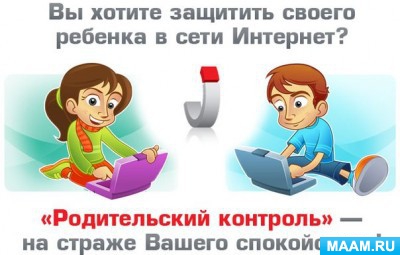 Интернет – это мир интересных и полезных возможностей, но в то же время это источник информации наносящей вред здоровью, нравственному и духовному развитию, особенно для ребенка. Агрессия, преследования, мошенничество, психологическое давление, общение с онлайн незнакомцами – это лишь некоторый перечень угроз, которые поджидают ребенка в глобальной сети каждый день.Россия вошла в зону повышенного риска по обеспечению безопасности детей в глобальной сети. Это обуславливается высокой пользовательской Интернет-активностью российских подростков и высоким уровнем ее бесконтрольности, а также низкими знаниями родителей об опасностях Интернет-среды.Как же оградить от них ребенка?Самый главный совет для родителей – будьте осведомлены о деятельности ребенка.Говорите с ним об Интернете: спрашивайте, что он сегодня делал, с кем познакомился, что интересного узнал.Старайтесь регулярно просматривать ресурсы, которые посещает Ваш ребенок, и проверяйте список его контактов, чтобы убедиться, что он и Вы знаете всех, с кем общается.Попросите ребенка сообщать Вам или близким людям о любых угрозах или тревогах, связанных с Интернет, и не ругайте за неприятные случаи, иначе он все будет скрывать.Второе важное правило – станьте проводником ребенка в Интернет.Научите ребенка правильно искать нужную информацию, сформируйте список полезных, интересных, безопасных для детей ресурсов и посоветуйте правильно их использовать.С самого начала объясните ребенку, почему ни в коем случае не стоит выдавать данные о себе и своей семье, публиковать фотографии, где изображен сам ребенок, семья  и прочие данные.Научите вашего ребенка уважению и этикету в Интернете.По статистике, более 80% российских детей имеют профиль в социальных сетях, а 23% сталкиваются в Сети с агрессией и унижением. Попросите ребенка не провоцировать конфликтные ситуации и относиться к другим так же, как он хотел бы, чтобы относились к нему самому.Объясните, что ни при каких обстоятельствах не стоит размещать провокационный материал и не распространять по чьей-либо просьбе информационные и агрессивно-настроенные сообщения.Информация, выложенная в Интернет – доступна всем и может быть использована в любых, в том числе, мошеннических целях.Предупредите ребенка, что не стоит добавлять «в друзья» незнакомых людей - они могут быть не теми, за кого себя выдают.Ни в коем случае не соглашаться на «живые» встречи с Интернет-незнакомцами, прежде чем не поставит в курс вас или близких родственников.Посоветуйте ему общаться в Интернете с теми, с кем он лично знаком.Предостерегите от скачивания платной информации, особенно через sms.Используйте технические возможности Вашего компьютера и Оператора.Для предотвращения нежелательного контента и вирусов необходимо установить антивирус, настроить антиспам фильтры в почте.С помощью средств Родительского контроля или соответствующих услуг Оператора можно создавать «белый» список Интернет-сайтов, ограничить время пребывания ребенка в Интернет, настроить возрастной фильтр.29 декабря 2010 года принят ФЕДЕРАЛЬНЫЙ ЗАКОН N436-ФЗ "О защите детей от информации, причиняющей вред их здоровью и развитию"КАК СДЕЛАТЬ ИНТЕРНЕТ БЕЗОПАСНЫМ ДЛЯ РЕБЕНКА?• используйте настройки безопасного поиска и защитите их паролем;• используйте контентные фильтры и другие инструменты защиты;• используйте безопасный режим на развлекательных сайтах и в социальных сетях.ЧТО ТАКОЕ ИНФОРМАЦИОННАЯ БЕЗОПАСНОСТЬ РЕБЕНКА?состояние защищенности детей, при котором отсутствует, риск, связанный с причинением информацией вреда их здоровью и (или) физическому, психическому, духовному, нравственному развитию (Статья 2 ФЗ)КАКАЯ ИНФОРМАЦИЯ ПРИЧИНЯЕТ ВРЕД ЗДОРОВЬЮ И РАЗВИТИЮ ДЕТЕЙ?• побуждающая детей к совершению действий, представляющих угрозу их жизни и (или) здоровью, в том числе к причинению вреда своему здоровью, самоубийству;• способная вызвать у детей желание употребить наркотические средства, психотропные и (или) одурманивающие вещества, табачные изделия, алкогольную и спиртосодержащую продукцию, пиво и напитки, изготавливаемые на его основе, принять участие в азартных играх, заниматься проституцией, бродяжничеством или попрошайничеством;• обосновывающая или оправдывающая допустимость насилия и (или) жестокости либо побуждающая осуществлять насильственные действия по отношению к людям или животным, за исключением случаев, предусмотренных настоящим Федеральным законом;• отрицающая семейные ценности и формирующая неуважение к родителям и (или) другим членам семьи;• оправдывающая противоправное поведение;• содержащая нецензурную брань;• содержащая информацию порнографического характера. (Статья 5 ФЗ)НА КАКИЕ ГРУППЫ ДЕЛИТСЯ ИНФОРМАЦИОННАЯ ПРОДУКЦИЯ?• информационная продукция для детей, не достигших возраста шести лет;• информационная продукция для детей, достигших возраста шести лет;• информационная продукция для детей, достигших возраста двенадцати лет;• информационная продукция для детей, достигших возраста шестнадцати лет;• информационная продукция, запрещенная для детей. (Статья 6 ФЗ)КАК ОПРЕДЕЛИСЬ СТЕПЕНЬ ОПАСНОСТИ ИНФОРМАЦИИ?• производитель, распространитель информационной продукции размещают знак и (или) текстовое предупреждение об ограничении ее распространения перед началом трансляции телепрограммы, телепередачи, демонстрации фильма при кино- и видеообслуживании;• знак информационной продукции демонстрируется в публикуемых программах теле- и радиопередач, в углу кадра, за исключением демонстрации фильма, осуществляемой в кинозале;• размер знака информационной продукции должен составлять не менее 5% площади экрана, афиши или иного объявления о проведении соответствующего зрелищного мероприятия, объявления о кино- ИЛИ видеопоказе, а также входного билета, приглашения. (Статья 12 ФЗ)ОБРАТИТЕ ВНИМАНИЕ:• доступ детей к информации, распространяемой посредством информационно- телекоммуникационных сетей (в том числе сети Интернет), предоставляется операторами связи, при условии применения ими средств защиты детей от информации, причиняющей вред их здоровью и (или) развитию (Статья 14 ФЗ)• содержание и художественное оформление печатных изданий, полиграфической продукции (в том числе тетрадей, дневников, обложек для книг, закладок для книг), аудиовизуальной продукции, иной информационной продукции, используемой в образовательном процессе, должны соответствовать требованиям настоящего Федерального закона (Статья 15 ФЗ)• первая и последняя полосы газеты, обложка экземпляра печатной продукции, запрещенной для детей, при распространении для неопределенного круга лиц в местах, доступных для детей, не должны содержать информацию, причиняющую вред здоровью и (или) развитию детей;• информационная продукция, запрещенная для детей, в виде печатной продукции допускается к распространению в местах, доступных для детей, только в запечатанных упаковках;• информационная продукция, запрещенная для детей, не допускается к распространению в предназначенных для детей образовательных организациях, детских медицинских, санаторно-курортных, физкультурно-спортивных организациях, организациях культуры, организациях отдыха и оздоровления детей или на расстоянии менее чем 100 метров от границы территорий указанных организаций. (Статья 16 ФЗ)ПРАВИЛА БЕЗОПАСНОГО ИСПОЛЬЗОВАНИЯ ИНТЕРНЕТА"Ребенок дома, за компьютером - значит, все в порядке, он в безопасности". Так считают многие родители. И ошибаются. Детей эры поисковых систем и социальных сетей опасности подстерегают не только на улице. Через мониторы компьютеров угроз на них обрушивается отнюдь не меньше. Одна из опасностей - кибербулинг: запугивание, психологический и физический террор - до чувства страха и подчинения. В Интернете насилие такого рода не редкость, как и различный агрессивный и нежелательный контент, мошенничество, сексуальное домогательство. Конечно, Интернет не только источник угроз, он открывает большие возможности для общения и саморазвития. Чтобы Интернет приносил пользу, а не вред, родителям необходимо научить детей правилам безопасного пользования Сетью так же, как они учат их не переходить дорогу на красный свет светофора.Четыре правила для взрослыхПравило 1. Внимательно относитесь к действиям ваших детей во Всемирной паутине:- Не отправляйте детей в "свободное плавание" по Интернету. Старайтесь активно участвовать в общении ребенка с Интернетом, особенно на этапе освоения.- Беседуйте с ребенком о том, что нового для себя он узнает с помощью Интернета и как вовремя предупредить угрозы.Правило 2. Информируйте ребенка о возможностях и опасностях, которые несет в себе Сеть:- Объясните ребенку, что в Интернете, как и в жизни, встречаются и "хорошие" и "плохие" люди. Объясните, что, если ребенок столкнулся с негативом или насилием от другого пользователя Интернета, ему нужно сообщить об этом близким людям.- Научите ребенка искать нужную ему информацию и проверять ее, в том числе с вашей помощью.- Научите ребенка внимательно относиться к скачиванию платной информации и получению платных услуг из Интернета, особенно путем отправки sms, во избежание потери денег.- Составьте список полезных, интересных, безопасных ресурсов, которыми может пользоваться ваш ребенок, и посоветуйте их использовать.Правило 3. Выберите удобную форму контроля пребывания ребенка в Сети:- Установите на ваш компьютер необходимое программное обеспечение - решение родительского контроля, антивирус Касперского или Doctor Web. .- Если компьютер используется всеми членами семьи, установите его в месте, доступном для всех членов семьи, а не в комнате ребенка.- Создавайте разные учетные записи на вашем компьютере для взрослых и детей. Это поможет не только обезопасить ребенка, но и сохранить ваши личные данные.- Регулярно отслеживайте ресурсы, которые посещает ваш ребенок. Простые настройки компьютера позволят вам быть в курсе того, какую информацию просматривали ваши сын или дочь.Правило 4. Регулярно повышайте уровень компьютерной грамотности, чтобы знать, как обеспечить безопасность детей:- Используйте удобные возможности повышения уровня компьютерной и интернет-грамотности, например, посещение курсов, чтение специальной литературы, консультации с экспертами.- Знакомьте всех членов вашей семьи с базовыми принципами безопасной работы на компьютере и в Интернете.О чем говорит статистика?Приводим основные выводы исследования, проведенного компанией "Билайн" среди интернет-пользователей в пяти крупнейших городах России: Москве, Санкт-Петербурге, Нижнем Новгороде, Екатеринбурге, Новосибирске. Интернет в жизни людей Абсолютное большинство респондентов (96%) выходят в Интернет каждый день и пользуются им в среднем около 5 часов. Интернет для активного пользователя - это в большей степени информационная база и электронная библиотека. Угрозы в Интернете Большинство (84%) респондентов сталкивались в Интернете с нежелательной информацией (например, экстремистского, порнографического, рекламного содержания) и с заражением компьютера вирусами. Что такое безопасный Интернет Большинство респондентов (88%) вкладывают в понятие "безопасный Интернет" защиту от вирусов, вредоносных программ, 70% - защиту от взлома личной информации, 54% - защиту от спама, и практически половина (45%) опрошенных понимает "безопасный Интернет" как защиту детей от нежелательной информации.Средства самостоятельной защиты пользователей в Интернете 50% опрошенных предпочитают использовать базовые средства безопасности, и более половины (55%) опрошенных считают, что обеспечивать безопасность в Интернете самостоятельно довольно сложно. Лишь 4% респондентов решают проблемы по мере поступления. В качестве основного средства обеспечения своей безопасности большинство опрошенных (93%) отмечают антивирусные программы.Что такое Интернет-грамотность, кому и как надо ее повышать?Наряду с тем, что большинство (89%) опрошенных понимают интернет-грамотность как умение осуществить поиск информации и пользоваться важнейшими сетевыми ресурсами, 70% считают интернет-грамотностью также осведомленность об угрозах безопасности в Интернете. 75% опрошенных считают, что интернет-грамотность важная для любого современного человека и в особенности для детей. Интересно, что в среднем респонденты с детьми 8-16 лет оценивают уровень своей интернет-грамотности выше, чем уровень грамотности своего ребенка. 60% опрошенных родителей с детьми 8-16 лет заинтересованы в повышении уровня интернет-грамотности собственных детей. Около половины считают, что это в первую очередь задача школы или родителей.Горячие телефоныВ России действует бесплатная всероссийская служба телефонного и онлайн консультирования для детей и взрослых по проблемам безопасного использования интернета и мобильной связи:Линия помощи "Дети онлайн" (8-800-25-000-15)Центр безопасного интернета 8-800-200-24-00